Privada LOFTENDISEÑO + ESTILOLOFTEN SAN RAMON NORTE(999) 338 0925Concepto Master Brokerhttps://goo.gl/maps/x7faiApf62iTgtTH7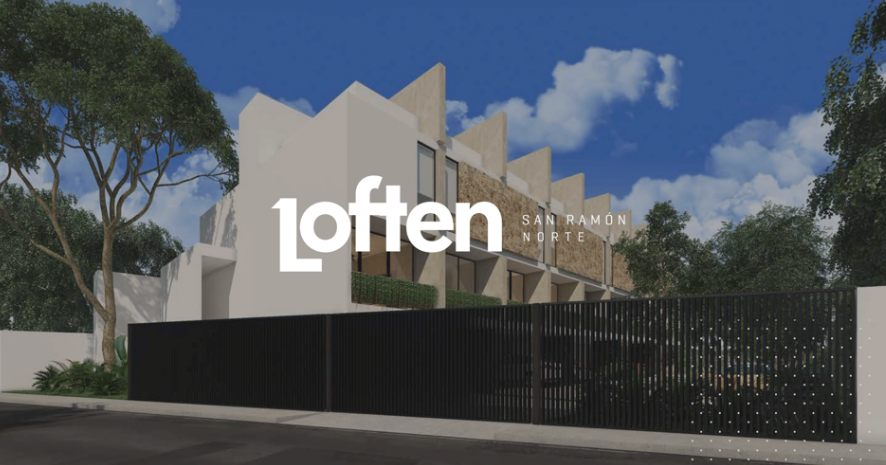 